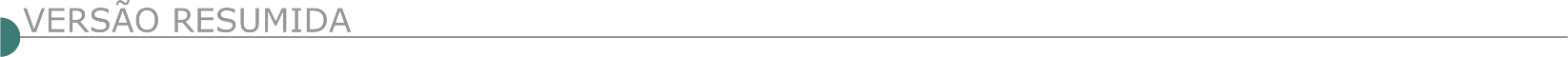 ESTADO DE MINAS GERAIS5°COB-TOMADA DE PREÇOS Nº 1401408000028/2021 - 5º COB. A Ordenadora de Despesas do Núcleo Administrativo do 5º COB torna público que estará recebendo propostas de empresas devidamente cadastradas pela Secretaria de Planejamento e Gestão (SEPLAG) ou que atenderem todas as condições de cadastramento até o terceiro dia anterior à data do recebimento das propostas, o que deverá ser feito junto à Comissão Permanente de licitação do 5º Comando Operacional de Bombeiros, que emitirá a certidão de atendimento ou não da empresa, até às 09:30h do dia 05/11/2021, para contratação de empresa especializada na área de engenharia e/ou arquitetura para PRESTAÇÃO DE SERVIÇOS DE EXECUÇÃO DE OBRA PARA AMPLIAÇÃO DO PELOTÃO DE BOMBEIROS MILITAR NA CIDADE DE ALMENARA, localizado na rua Avenida Epitácio Costa Aquino, Nº 594, Bairro São Pedro, Almenara - MG, conforme especificações detalhadas no Anexo I, do Edital. A íntegra do edital e outras informações poderão ser obtidas na Seção de Licitação do 5º COB, à Av. Minas Gerais, nº 2100, Bairro Grã Duquesa, Governador Valadares/MG, através dos telefones (33) 3225-3261 e o edital no site: www.compras.mg.gov.br. PREFEITURA MUNICIPAL DE ALTEROSA PREGÃO PRESENCIAL 97/2021 PROCESSO LICITATÓRIO 265/2021 PREGÃO PRESENCIAL 97/2021. Objeto: SRP - o registro de preços para compra de massa asfáltica do tipo c.b.u.q. (concreto betuminoso usinado a quente) para operação tapa buraco, incluindo limpeza, remoção do material para bota fora, usinagem, transporte, aplicação e compactação com rolo liso de massa asfáltica em diversas vias públicas do município e do distrito. Informações e obtenção do edital na sede do setor de Compras e Licitações situado à Rua Dom Pedro II nº 54, centro, de segunda a sexta-feira das 13hs às 16hs, pelo Email: compras@alterosa.mg.gov.br ou no site www.alterosa.mg.gov.br. A sessão será realizada no dia 29 de outubro de 2021 às 08h00min.ARAÇUAÍ PREFEITURA MUNICIPAL AVISO DE LICITAÇÃO PAL 121/2021 TP 014/2021 A Prefeitura Municipal de Araçuaí- MG, torna público nos termos da Lei 8.666/93, PAL 121/2021 Tomada Preço 014/2021. Objeto: Contratação de pessoa jurídica do ramo de engenharia para reforma e ampliação da Escola Municipal João Alves II localizado na Comunidade Córrego do Narciso, zona rural do município, por regime de empreitada por menor preço global, conforme Memorial Descritivo, Planilha de Orçamentária de Custos e Cronograma Físico-Financeiro. Abertura 05/11/2021, às 09:00 horas. Maiores Informações (33) 3731-2133 de 14:00 as 17:30 horas e-mail: licitacao@aracuai.mg.gov.br. ARAGUARI PREFEITURA MUNICIPAL PUBLICAÇÃO DO EDITAL DE LICITAÇÃO NA MODALIDADE TOMADA DE PREÇOS Nº 017/2021 O Município de Araguari-MG, comunica aos interessados que, fará realizar a licitação na modalidade Tomada de Preços nº 017/2021, Tipo/ Critério de Julgamento: Menor Preço e Regime de Execução: Empreitada por Preço Unitário, visando a contratação de pessoa jurídica para execução de implantação de pavimento com utilização de CBUQ, rede de drenagem, sinalização e demais serviços da rua marginal a LMG 748, conforme projetos, memoriais e cronogramas anexos. Os envelopes contendo os documentos de habilitação e proposta deverão ser entregues até às 13:00 horas do dia 10 de novembro de 2021, sendo que a abertura dos envelopes será realizada no mesmo dia e horário. As empresas interessadas em participar desta licitação poderão vistoriar o local onde será executada a obra/serviço, mediante agendamento, em dias úteis e respeitado o horário do expediente normal da PMA, até o dia 09 (nove) de novembro de 2021. Os horários estabelecidos neste Edital respeitarão o Horário Oficial de Brasília - DF. Mais informações pelo telefone: (34) 3690-3280.MUNICÍPIO DE ARAXÁ - AVISO DE LICITAÇÃO. PREGÃO ELETRÔNICO 09.185/2021. PROCESSO 245.O Município, torna público a contratação de empresa especializada em engenharia civil, incluindo o fornecimento de material e mão de obra para ampliação do Cemitério São João Batista, no Bairro Vila Silvéria no Município de Araxá/MG. Acolhimento das propostas 22/10/2021 a partir das 17:00 horas até 09/11/2021 às 08:30 horas; Abertura das Propostas de Preços e Início da sessão de disputa de preços dia 09/11/2021 às 08:30 horas. Local: www.licitanet.com.br. Para todas as referências de tempo será observado o horário de Brasília – DF. Edital disponível nos sites: www.licitanet.com.br e www.araxa.mg.gov.br no dia 22/10/2021. Setor de Licitações: 0(34)3691-7082. CABO VERDE PREFEITURA MUNICIPAL AVISO DE RETIFICAÇÃO DE EDITAL - DATA PROCESSO LICITATÓRIO 396/2021 TOMADA DE PREÇOS 009/2021 A Prefeitura Municipal de Cabo Verde/MG, através de sua Comissão Permanente de Licitações, torna público que fará realizar a abertura do Procedimento Licitatório n° 396/2021, na modalidade TOMADA DE PREÇOS 009/2021, que tem por objeto a contratação, sob o regime de empreitada por preço global, de empresa especializada em recapeamento asfáltico em CBUQ, da Av. Nossa Senhora da Assunção e outras ruas, com o fornecimento de mão-de-obra e materiais necessários à completa e perfeita implantação de todos os elementos definidos nos anexos do Edital do Processo Licitatório nº 396/2021. Recurso Obtido Através da Resolução 11-SEGOV/MG de 03/05/2021. Prazo máximo para protocolo de envelopes proposta e documentação: 05/11/2021 às 09h00min. Reunião Inaugural: 05/11/2021 às 09h30min. Informações na Sala de Licitações da Prefeitura Municipal de Cabo Verde, Estado de Minas Gerais, Rua Prefeito Carlos de Souza Filho, s/nº Centro, nesta cidade de Cabo Verde/MG, CEP 37.880-000, Telefone (35) 3736-1220 das 08h30min às 17h00min, e pelo e-mail: licitacao1@caboverde.mg.gov.br. AVISO DE LICITAÇÃO RETIFICAÇÃO DE EDITAL - DATA PROCESSO LICITATÓRIO 397/2021 TOMADA DE PREÇOS 010/2021 A Prefeitura Municipal de Cabo Verde/MG, através de sua Comissão Permanente de Licitações, torna público que fará realizar a abertura do Procedimento Licitatório n° 397/2021, na modalidade TOMADA DE PREÇOS 010/2021, que tem por objeto a contratação, sob o regime de empreitada por preço global, de empresa especializada em pavimentação asfáltica em CBUQ, de Trecho da Estrada Vicinal do Bairro Lagoa Preta, com o fornecimento de mão-de-obra e materiais necessários à completa e perfeita implantação de todos os elementos definidos nos anexos do Edital do Processo Licitatório nº 397/2021. Prazo máximo para protocolo de envelopes proposta e documentação: 05/11/2021 às 13h00min. Reunião Inaugural: 05/11/2021 13h30min. Informações na Sala de Licitações da Prefeitura Municipal de Cabo Verde, Estado de Minas Gerais, Rua Prefeito Carlos de Souza Filho, s/nº Centro, nesta cidade de Cabo Verde/MG, CEP 37.880-000, Telefone (35) 3736-1220 das 08h30min às 17h00min e pelo e-mail: licitacao1@caboverde.mg.gov.br. CAMPO BELO PREFEITURA MUNICIPAL ALTERAÇÃO DA CONCORRÊNCIA PÚBLICA 010/2021 A Presidente da Comissão de Licitação, no uso de suas atribuições e nos termos do edital de licitação na modalidade Concorrência Pública 10/2021 que tem como objeto contratação de empresa para prestação de serviços de mão de obra com fornecimento de materiais para obra de implantação de Avenida Sanitária nas margens do Ribeirão São João - Trecho entre a Rua Américo Leão e Rua Padre Alberto Fuger - 1ª Etapa, conforme recursos financeiros FINISA/INFRAESTRUTURA URBANA, torna público o presente edital de publicação, para constar a alteração da planilha orçamentária, bem como prorrogar a data de abertura para 25/11/2021 às 13:00 horas. As alterações estarão disponíveis no site campobelo.atende.net. Publica-se para conhecimento de todos. CARANGOLA PREFEITURA MUNICIPAL - SERVIÇO MUNICIPAL DE SANEAMENTO BÁSICO E INFRAESTRUTURA - SEMASA AVISO DE PREGÃO PRESENCIAL Nº 032/2021 O SEMASA torna público que fará realizar a seguinte licitação: OBJETO: Registro de Preços para firmar Termo de Contrato de expectativa de locação de caminhão pipa para prestação de serviços de transporte de água potável. Prazo máximo para entrega dos envelopes: dia 03/11/2021 as 14:00 horas. O Edital na íntegra encontra-se no SEMASA/CGA, sito na Rua Divino, n° 93, Carangola–MG, fone (32) 3741-5820 - e-mail: comprasecontratos@semasacarangola.com.br e no site www.semasacarangola.com.br. O extrato do edital encontra-se publicado também em www.cisab.com.br. CATAS ALTAS PREFEITURA MUNICIPAL PREGÃO PRESENCIAL Nº 033/2021 Torna público aos interessados a realização do Pregão Presencial nº 033/2021, processo autuado nº 219/2021, visando a contratação de empresa especializada na prestação de serviços de natureza continuada de limpeza pública para a manutenção e conservação de logradouro de domínio público municipal da sede e distritos como, por exemplo, ruas, praças, parques, jardins e áreas externas de prédios públicos tais como escolas, creches, posto de saúde, cemitérios (áreas de circulação) dentre outros, com fornecimento de equipamentos, mão de obra, materiais e serviços necessários à execução do mesmo, conforme Termo de Referência, especificações técnicas, planilhas, cronograma físico-financeiro e demais anexos que integram o edital. Início da sessão pública: 08/11/2021 às 08h30min. O edital encontrasse disponível no site: http:// www.portaltransparencia.catasaltas.mg.gov.br/licitacoes. Mais informações via e-mail: pregão@catasaltas.mg.gov.br. Telefones: 31-3832-7113 / 3832-7583.CONCEIÇÃO DO RIO VERDE PREFEITURA MUNICIPAL -TOMADA DE PREÇOS Nº 00008/2021. AVISO DE LICITAÇÃO. PROCESSO LICITATÓRIO Nº 00096/2021 - TOMADA DE PREÇOS Nº 00008/2021 - 2ª CHAMADA. Objeto: Contratação de Empresa de Engenharia Civil por Empreitada Global com fornecimento de material e mão de obra para construção de calçadas, rampas de acessibilidade e sinalização viária na Rua Projetada Quatro, Bairro Nazareh, Contrato de Repasse nº 866891 e Processo nº 1053.060-63/2018, firmado entre o Município e o Ministério das Cidades, e que estará recebendo, através da Comissão Permanente de Licitação (Instituída pela Portaria nº 097/2021 de 01/04/2021), os envelopes de documentação e propostas, até o dia 08/11/2021, às 14 (Quatorze) horas e 00 (Zero) minutos, na Sede da Prefeitura Municipal, situada na Praça Prefeito Edward Carneiro, no 11, nesta cidade de Conceição do Rio Verde, Estado de Minas Gerais, sendo que nesta data e horário serão abertos e analisados os envelopes de habilitação, ocorrendo o Julgamento das Propostas de Preços no dia 17/11/2021 às 14 (Quatorze) horas e 00 (Zero) minutos. Informações complementares e Edital pelos telefones: (35) 3335-1013/3335-1767 ou pelo e-mail: licitacoes@conceicaodorioverde.mg.gov.br. TOMADA DE PREÇOS Nº 00009/2021. AVISO DE LICITAÇÃO. PROCESSO LICITATÓRIO Nº 00100/2021 - TOMADA DE PREÇOS Nº 00009/2021. Objeto: Contratação de Empresa de Construção Civil por Empreitada Global com fornecimento de material e mão de obra para a construção de praça pública, localizada à Rua Coronel José Bernardinho de Oliveira, nº 50, bairro Matadouro, neste Município, abrangendo a execução de passeios de concretos, meios-fios, quadra de vôlei de areia, 02 (Dois) quiosques, pista de skate, sistema de iluminação solar composto de seis postes e 05 (Cinco) bancos em concreto, conforme Convênio nº 1301000133/2021, firmado entre o Município de Conceição do Rio Verde e a Secretaria de Estado de Infraestrutura e Mobilidade - SEINFRA, e que estará recebendo, através da Comissão Permanente de Licitação (Instituída pela Portaria nº 097/2021 de 01/04/2021), os envelopes de documentação e propostas, até o dia 09/11/2021, às 09 (Nove) horas e 00 (Zero) minutos, na Sede da Prefeitura Municipal, situada na Praça Prefeito Edward Carneiro, nº 11, nesta cidade de Conceição do Rio Verde, Estado de Minas Gerais, sendo que nesta data e horário serão abertos e analisados os envelopes de habilitação, ocorrendo o Julgamento das Propostas de Preços no dia 18/11/2021, às 09 (Nove) horas e 00 (Zero) minutos. Informações complementares e Edital pelos telefones: (35) 3335- 1013/3335-1767 ou pelo e-mail: licitacoes@conceicaodorioverde.mg.gov.br.TOMADA DE PREÇOS Nº 00010/2021. AVISO DE LICITAÇÃO. PROCESSO LICITATÓRIO Nº 00101/2021 - TOMADA DE PREÇOS Nº 00010/2021. Objeto: Contratação de Empresa de Construção Civil por Empreitada Global com fornecimento de material e mão de obra para a Ampliação da Escola Municipal Conego Candido Silva do Município de Conceição do Rio Verde, e que estará recebendo, através da Comissão Permanente de Licitação (Instituída pela Portaria nº 097/2021 de 01/04/2021), os envelopes de documentação e propostas, até o dia 09/11/2021, às 14 (Quatorze) horas e 00 (Zero) minutos, na Sede da Prefeitura Municipal, situada na Praça Prefeito Edward Carneiro, nº 11, nesta cidade de Conceição do Rio Verde, Estado de Minas Gerais, sendo que nesta data e horário serão abertos e analisados os envelopes de habilitação, ocorrendo o Julgamento das Propostas de Preços no dia 18/11/2021, às 14 (Quatorze) horas e 00 (Zero) minutos. Informações complementares e Edital pelos telefones: (35) 3335-1013/3335-1767 ou pelo e-mail: licitacoes@conceicaodorioverde.mg.gov.br. Site: www.bll.org.br da Bolsa de Licitações e Leilões, junto ao Pregoeiro ou no Departamento de Compras e Licitações da Licitadora, com endereço na Praça Prefeito Edward Carneiro, nº 11, Centro, na cidade de Conceição do Rio Verde, Estado de Minas Gerais - CEP: 37.430.000. Ver Site: www.conceicaodorioverde.mg.gov.br. MUNICÍPIO DE COROMANDEL - MG - PREGÃO ELETRÔNICO Nº 33/2021-Objeto: Pregão Eletrônico - Contratação de serviços de engenharia para execução de obra de reforma do CEP Coromandel, localizado na Rua Juvêncio Garcia, 36, Sagrada Família, Coromandel - MG, conforme especificações constantes no Edital, termo de referência e seus anexos - Edital a partir de: 19/10/2021 das 08:00 às 12:00 e das 12:01 às 17:59 - Endereço: Rua Tupinambas, 1038 - Centro - Belo Horizonte (MG)
Telefone: (031) 30481431 – Entrega da Proposta:  a partir de 19/10/2021 às 08:00
Abertura da Proposta:  em 29/10/2021 às 09:00, no endereço: www.compras.gov.br. CRUZEIRO DA FORTALEZA PREFEITURA MUNICIPAL - REPUBLICA – TOMADA DE PREÇO 005/2021Torna público que REPUBLICOU o Edital Tomada de Preços 005/2021. A nova data do certame passa a ser: 09/11/2021 as 08:30 h. Objeto: contratação de empresa de engenharia para prestação de serviços na reforma da escola municipal Moisés Basílio de Camargos, distrito de brejo bonito, no município de Cruzeiro Da Fortaleza, tipo menor preço global, conforme especificações constantes no ANEXO I que acompanha o Edital. Informações na sede da Prefeitura, pelo tel.: (34) 3835-1222 ou pelo site www.cruzeirodafortaleza.mg.gov.br. PREFEITURA MUNICIPAL DE DIVINO PREFEITURA MUNICIPAL DE DIVINO PAL 145/2021 PP 038/2021 PREFEITURA MUNICIPAL DE DIVINO –MG – PAL Nº 145/2021 – PREGÃO PRESENCIAL Nº038/2021 Tipo Menor Preço Global. O Município de Divino-MG, com sede na Rua Marinho Carlos de Souza, 05, Centro, nesta cidade de Divino, CEP 36.820-000, CNPJ n. 18.114.272/0001-88, com fundamento na Lei Federal nº 8.666/93, torna público a realização do Processo Licitatório acima identificado, que tem como objeto a seleção e contratação de empresa para registro de preços para futura e eventual prestação de Serviços de Operação Tapa Buracos, com CBUQ (Concreto Betuminoso usinado a quente) em vias públicas do município de Divino – MG. A licitação se dará no dia 29 de outubro de 2021, às 13:30 horas. A cópia do edital está disponibilizada no site www.divino.mg.gov.br, podendo também ser requerida pelo e-mail: licitacao@divino.mg.gov.br. Os esclarecimentos necessários serão obtidos no Setor de Licitações da Prefeitura Municipal de Divino, situado na Rua Marinho Carlos de Souza, no 05, Centro, CEP 36.820-000, Divino – MG, Tel. (032) 3743 0606.ESPÍRITO SANTO DO DOURADO PREFEITURA MUNICIPAL AVISO DE LICITAÇÃO - TOMADA DE PREÇO – Nº 00009/2021 - PROCESSO ADMINISTRATIVO Nº 00545/2021 Objeto: Contratação de Empresa Especializada Para Execução de Obra de Qualificação Viária do Entroncamento da Rua João Gabriel Pereira Com as Saídas Para os Bairros dos Campos e Serra dos Gonçalves, no Entorno do Rio Dourado, no Município de Espírito Santo do Dourado (MG). O edital na íntegra encontra-se disponível no sítio eletrônico www.espdourado.mg.gov.br. Maiores informações poderão ser obtidas através do Setor de Licitações pelo Telefone (35) 3454-1000 ou pelo e-mail licita@espdourado.mg.gov.br. As Propostas Serão Recebidas Até as 09h00min do dia 05 de novembro de 2021. Espírito Santo do Dourado (MG), 19 de outubro de 2021. PREFEITURA MUNICIPAL DE ESTIVA PREGÃO PRESENCIAL Nº 067/2021 - PRC 279/2021 AVISO DO PREGÃO Nº: 67/2021 – PRC 279/2021 Dia: 03/11/2021, às 13h00. Tipo: Pregão Objeto: Contratação de empresa para execução de pavimentação em bloquetes sextavados em trecho da estrada municipal ESV no Distrito Pantano dos Rosas, com fornecimento de mão de obra, materiais e os equipamentos necessários conforme planilha orçamentária, projetos e documentos anexo ao edital. Maiores informações pelo telefone (35) 3462-1504 e no site: https://estiva.mg.gov.br/licitacoespublicadas/.ESTRELA DO SUL PREFEITURA MUNICIPAL AVISO DE LICITAÇÃO - ATO CONCORRÊNCIA Nº 03/2021 - PROCESSO LICITATÓRIO Nº 62/2021 A Prefeitura Municipal de Estrela do Sul/MG, torna público, na forma da Lei nº 8666, de 21 de junho de 1993 e alterações posteriores, que realizará licitação na modalidade de Concorrência, do tipo Menor Preço Global, pelo estabelecimento no presente Edital e seus Anexos. Objeto: Contratação de Empresa para recapeamento asfáltico na Rua Mato Grosso no Município de Estrela do Sul, em regime de empreitada global, conforme o Memorial Descritivo, Planilha Orçamentária, Cronograma Físico-Financeiro e as demais condições especificadas no Anexo I do Edital. A sessão para abertura de envelopes e julgamento será realizada no prédio da Prefeitura Municipal, rua Alfredo Tormin, 32, Centro, no dia 05/11/2021 às 09h. Os interessados poderão obter maiores esclarecimentos sobre esta licitação junto ao Departamento de Licitações tel. (34) 3843-1255, o edital em inteiro teor se encontra no site www.estreladosul.mg.gov.br/publicacoes - 18/10/2021, Estrela do Sul/MG.GRUPIARA PREFEITURA MUNICIPAL AVISO DE LICITAÇÃO TOMADA DE PREÇOS Nº 006/2021 O Município de Grupiara/MG, torna público através da Comissão Permanente de Licitação que às 09:00 horas do dia 09 de novembro de 2.021, estará realizando Tomada de Preços na contratação de empresa especializada para execução de obra de recapeamento asfáltico e drenagem pluvial em diversas Ruas e Avenidas no perímetro urbano deste município, conforme Contrato de Repasse 906148/2020 - OPERAÇÃO 1073299-61/2020/MINISTERIO do DESENVOLVIMENTO REGIONAL/CAIXA, firmado entre o município de Grupiara/MG. Maiores informações pelo tel. (034) 3844-1369 das 08:00 as 16:00. ITAJUBÁ - MINISTÉRIO DA EDUCAÇÃO - UNIVERSIDADE FEDERAL 
PREGÃO ELETRÔNICO Nº 69/2021 Objeto: Pregão Eletrônico - Contratação de empresa de engenharia para a execução de adaptação do 1º piso do Casarão, no Complexo Histórico e Cultural da UNIFEI/Itajubá-MG, conforme condições, quantidades e exigências estabelecidas no Edital e seus anexos. Edital a partir de: 19/10/2021 das 08:00 às 17:00 -
Endereço: Av. Bps, Nr. 1303 - Pinheirinho - Itajubá (MG) - Telefone: (035) 36291125 - 
Entrega da Proposta:  a partir de 19/10/2021 às 08:00
Abertura da Proposta:  em 03/11/2021 às 15:00, no endereço: www.compras.gov.br. JANUÁRIA PREFEITURA MUNICIPAL AVISO DE LICITAÇÃO DO PROCEDIMENTO LICITATÓRIO Nº 163/2021 PROCESSO LICITATÓRIO Nº 051/2021 – TOMADA DE PREÇOS Nº 008/2021.Objeto: Contratação de pessoa jurídica para construção de campos de futebol society com grama sintética. Abertura dos envelopes dia 05.11.2021 às 09:00 horas. Interessados. Interessados deverão manter contato pelo email:licitacaojanuaria@yahoo.com.br, Tel. (38) 9 8423- 7608 ou diretamente no Setor de Licitação. Link para acesso ao edital: https://januaria-mg.portaltp.com.br/consultas/documentos.aspx?id=34. AVISO DE LICITAÇÃO DO PROCEDIMENTO LICITATÓRIO Nº 164/2021 – PROCESSO LICITATÓRIO Nº 052/2021 – TOMADA DE PREÇOS Nº 009/2021. Objeto: Contratação de pessoa jurídica para reforma da Escola M. Santa Rita. Abertura dos envelopes dia 08.11.2021 às 09:00 horas. Interessados. Interessados deverão manter contato pelo e-mail: licitacaojanuaria@yahoo.com.br, Tel. (38) 9 8423-7608 ou diretamente no Setor de Licitação. Link para acesso ao edital: https://januaria-mg.portaltp.com.br/consultas/documentos.aspx?id=34. PREFEITURA MUNICIPAL DE MATO VERDE/MG – AVISO DE LICITAÇÃO – PROCESSO LICITATÓRIO DE Nº 76/2021 – TOMADA DE PREÇOS DE Nº 11/2021Abertura no dia 04/11/2021, às 10h00m, cujo objeto é o Contratação De Empresa para execução dos serviços de melhoramento de vias públicas com execução em recapeamento asfáltico em Pré misturado a frio-PMF – Convênio nº 1301000822/201 – SEINFRA. E-mail: licitacoes@matoverde.mg.gov.br.PREFEITURA MUNICIPAL DE MATO VERDE/MG – AVISO DE LICITAÇÃO – PROCESSO LICITATÓRIO DE Nº 77/2021 – TOMADA DE PREÇOS DE Nº 12/2021Abertura no dia 04/11/2021, às 14h00m, cujo objeto é o Contratação de empresa para execução dos serviços de reperfilamento e recapeamento de diversas vias urbanas no município de Mato Verde – MG – contrato de repasse nº 908770/2020/mdr/caixa. E-mail: licitacoes@matoverde.mg.gov.br. PREFEITURA MUNICIPAL DE NOVA SERRANA-MG. EDITAL DO PROCESSO LICITATÓRIO Nº 211/2021, TOMADA DE PREÇOS Nº 003/2021. Objeto: Construção de quadra de esportes coberta, execução de sistema de prevenção e combate a incêndio, adequação da acessibilidade e iluminação da Escola Municipal Conceição Teixeira Bueno “Dona Iuca”, localizada na Comunidade de Areias, em Nova Serrana-MG. Entrega dos envelopes dia 04/11/2021, às 12h30min. Mais informações pelo telefone (37) 3226.9011. ORATÓRIOS PREFEITURA MUNICIPAL AVISO DE LICITAÇÃO PROCESSO LICITATÓRIO Nº: ¬080/2021, TOMADA DE PREÇOS Nº: 005/2021. Através da CPL, nos termos Lei Federal nº. 8.666/93 e suas alterações, bem como demais condições fixadas neste edital, faz tornar público que irá realizar licitação, na forma presencial, no dia 03/11/2021, Sessão com início às ¬¬¬09:00 h – Objeto: CONTRATAÇÃO DE EMPRESA ESPECIALIZADA PARA REALIZAÇÃO DE OBRA DE ENGENHARIA, “CONSTRUÇÃO DE UMA PONTE MISTA” CONFORME PROJETO BÁSICO EM ANEXO, nos critérios e condições contidas no Edital, que poderá ser solicitado pelo e-mail: licitacao@oratorios.mg.gov.br ou ser retirado no site – www.oratorios.mg.gov.br. MUNICÍPIO DE PATOS DE MINAS – CONCORRÊNCIA 11/2021Secretaria Municipal de Administração Comissão Permanente de Licitações Rua Dr. José Olympio de Melo, 151 – Eldorado – Patos de Minas – MG – CEP 38.700-900 Telefone: (34)3822-9607 – e-mail: licitacoes@patosdeminas.mg.gov.br - EDITAL DE LICITAÇÃO – CONCORRÊNCIA Nº 112021 O MUNICÍPIO DE PATOS DE MINAS, com sede na Rua Dr. José Olympio de Melo, 151 – Bairro Eldorado, em PATOS DE MINAS – MG, inscrito no Cadastro Nacional de Pessoas Jurídicas – CNPJ sob o nº 18.602.011/0001-07, torna público às empresas especializadas, que está promovendo, por sua Comissão de Licitação, nomeada pela Portaria nº 4.462 de 21/01/2021, a Concorrência 11/2021, a qual se processará em conformidade com as disposições da Lei Federal nº 8.666 de 21 de junho de 1993 e alterações posteriores que institui normas para licitações e contratos da Administração Pública, da Lei Complementar nº 123 de 14 de dezembro de 2006 que institui o Estatuto Nacional da Microempresa e da Empresa de Pequeno Porte, sob o tipo menor valor global por lote, sendo o regime de execução a empreitada por preço unitário, visando a CONTRATAÇÃO DE EMPRESA ESPECIALIZADA NA ÁREA DE ENGENHARIA PARA EXECUÇÃO DE OBRA DE REFORMA DE ESCOLAS MUNICIPAIS, NO MUNICÍPIO DE PATOS DE MINAS, a realizar-se no dia 26/11/2021 às 13:00 horas, de acordo com os dispositivos da Lei Federal nº. 8.666/93 e as condições deste Instrumento Convocatório e seus Anexos. Rua Dr. José Olympio de Melo, 151 – Eldorado – Patos de Minas – MG – CEP 38.700-900 - Telefone: (34)3822-9607 – e-mail: licitacoes@patosdeminas.mg.gov.br. Site: http://www.transparencia.patosdeminas.mg.gov.br/paginas/publico/lei12527/licitacoes/consultarLicitacao.xhtml?tipo=int. RAPOSOS PREFEITURA MUNICIPAL - PROCESSO 095/2021. Espécie: Pregão Presencial nº 058/2021. Objeto: Registro de Preço para serviços de tapa buraco, recapeamento, pavimentação e quebra mola em vias do município, conforme condições, quantidades e exigências estabelecidas neste Edital e seus anexos. Data da abertura: 03/11/2021 às 14h00min. Edital está disponível no site www.raposos.mg.gov.br. Demais informações na sede da Prefeitura, Praça da Matriz, 64, Centro, horário de 12hs às 18hs. RAUL SOARES PREFEITURA MUNICIPAL EXTRATO DE PROCESSO – PAC Nº 100/2021 TOMADA DE PREÇOS Nº 003/2021. Objeto: contratação de empresa especializada em obras e serviços de engenharia, para prestação de serviços de Drenagem Pluvial nas ruas São José e Rua Quirino Leôncio no Distrito de Vermelho Velho em Raul Soares/MG, através da RESOLUÇÃO Nº 11 de 03 de maio de 2021 SEGOV. Abertura 05/11/2021 as 09:00hs, local: sala de licitações, situada a rua dr. Gerardo Grossi, nº 201 – centro – Raul Soares – MG. edital disponível no endereço eletrônico: www.raulsoares.mg.gov.br. Tel.: (33) 3351-1024.RIO ESPERA PREFEITURA MUNICIPAL TOMADA DE PREÇOS N° 01/2021 MUNICÍPIO DE RIO ESPERA/MG, torna público para conhecimento de todos, nos termos da Lei Federal nº 8.666/93, que será realizada a Tomada de Preços n° 01/2021, Processo nº 62/2021, tipo menor preço global, no dia 09 (nove) de novembro de 2021, às 10:00hs (dez horas). Objeto: Contratação de empresa especializada para execução das obras e serviços de engenharia para construção de uma escola. Edital em seu inteiro teor estará à disposição, na sala do setor de licitações, na Praça da Piedade, 36, Centro. Maiores informações pelo tel. (31) 3753- 1254, a partir das 09h00hs. E-mail: licitacoesrioespera@gmail.com. SABARÁ PREFEITURA MUNICIPAL AVISO EDITAL DE LICITAÇÃO Nº 103/2021 – TOMADA DE PREÇOS Será realizado no dia 04/11/2021, às 09:00 horas, cujo objeto é a contratação de empresa do ramo para a execução das obras de contenção na Rua Bem Te Vi, no Bairro Adelmolândia, nº 70, Sabará/MG, com o fornecimento de mão de obra e materiais, em atendimento à Secretaria Municipal de Obras, conforme especificações contidas neste edital e seus anexos. Edital e anexos no site www.sabara.mg.gov.br. PREFEITURA MUNICIPAL DE SÃO JOÃO DEL REI AVISO DE LICITAÇÃO CONCORRÊNCIA Nº 5/2021 PROCESSO LICITATÓRIO Nº 148/2021 - CONCORRÊNCIA PÚBLICA Nº 005/2021. Objeto: Pavimentação asfáltica da Avenida Santos Dumont, Município de São João Del Rei/MG, conforme Contrato de Repasse nº 1069845-01/2019 celebrado com a União Federal. Data de recebimento de envelopes: Dia 18 de novembro de 2021, às 09h00min, no salão nobre localizado no 2º pavimento do prédio Sede da Prefeitura: Rua Ministro Gabriel Passos, nº 199, Centro, São João Del Rei/MG.SERRA DA SAUDADE PREFEITURA MUNICIPAL TP 003/2021 A Prefeitura Municipal de Serra da Saudade/MG, torna público que fará realizar os seguintes procedimentos licitatórios: Tomada de Preços 003/2021 - Abertura: 05/11/2021 - 12:00 horas - objeto: Contratação de empresa para prestação de serviços de pavimentação asfáltica em vias deste município. Maiores informações e os editais completos podem ser obtidas através do e-mail serradasaudademg@gmail.com. ESTADO DA BAHIACOMPANHIA DE ENGENHARIA HÍDRICA E SANEAMENTO DA BAHIA - AV I S O CONCORRÊNCIA PÚBLICA Nº 2021001 Objeto: Contratação de Empresa para Implantação de 37 Sistemas de Abastecimento de Água em Assentamentos Rurais, com serviço Social, no Estado da Bahia, referente ao Termo de Compromisso nº 006/2012 (antigo Convênio nº 769.228/2012) bem como Termo de Cooperação Técnica entre o INCRA e MI, celebrado em 2012. Informamos às empresas habilitadas, que a abertura dos envelopes B - Propostas de Preços da licitação acima referenciada, será dia 19/10/2021 às 14h30. A Comissão obedecerá aos procedimentos, abrindo os envelopes B- Propostas de Preços, em teleconferência, os interessados poderão participar da sessão através do link disponibilizado no site da CERB (http://www.cerb.ba.gov.br/editais-e-licitacoes) e posteriormente será disponibilizado para os Senhores Licitantes o conteúdo das mesmas por via eletrônica através do SEI (www.portalseibahia.saeb.ba.gov.br). SECRETARIA DA SAUDE DO ESTADO DA BAHIA AVISO DE LICITAÇÃO CONCORRÊNCIA PÚBLICA Nº 14/2021Tipo: MENOR PREÇO. Abertura: 23/11/2021 às 09:30h (HORÁRIO LOCAL). Objeto: CONTRATAÇÃO DE EMPRESA PARA EXECUÇÃO DA CONCLUSÃO DAS OBRAS DE REFORMA DE IMÓVEL, PARA IMPLANTAÇÃO DO CENTRO DE REFERÊNCIA EM DOENÇA FALCIFORME DA BAHIA, EM SALVADOR BAHIA. Família: 07.29. O Edital e seus anexos poderão ser obtidos através do site: www.comprasnet.ba.gov.br. Os interessados poderão entrar em contato através do e-mail: fernanda.fiscina@saude.ba.gov.br, telefone (71) 3115- 8446/3115-9693 ou presencialmente, de segunda a sexta-feira, das 08h30min às 17h30min no seguinte endereço: 4ª Avenida, nº. 400, Plataforma 6, Lado "A", Térreo, Diretoria de Licitações - Centro Administrativo da Bahia - Salvador, BA, CEP: 41.745-002.ESTADO DO ESPÍRITO SANTOSECRETARIA DE ESTADO DE MOBILIDADE E INFRAESTRUTURA - SEMOBI - DEPARTAMENTO DE EDIFICAÇÕES E DE RODOVIAS DO ESTADO DO ESPÍRITO SANTO –DER-ES – AVISO DE LICITAÇÃO MODALIDADE: CONCORRÊNCIA PÚBLICA Nº 048/2021Órgão: Departamento de Edificações e de Rodovias do Espírito Santo - DER-ES Processo nº: E-DOC Nº 2021-2K166 Objeto: Contratação de empresa para execução das obras e serviços de implantação e pavimentação da Rodovia ES-230, Trecho Vila Valério - Fátima com extensão de 38,60 Km, inclusive a Ponte Sobre o Rio Barra Seca com 120,0 metros e 121,3 metros de extensão, respectivamente, bem como a implantação de um mirante, sob jurisdição da Superintendência Regional IV (SR-4), do Departamento de Edificações e de Rodovias do Estado do Espírito Santo - DER-ES. Valor Estimado: R$ 166.706.125,21. Abertura da sessão pública: 07/12/2021 às 10:00h Local de realização da sessão pública: No auditório do DER-ES, localizado na Av. Marechal Mascarenhas de Moraes, nº 1.501 (Ilha de Santa Maria), na cidade de Vitória. O Edital estará disponível no site do der.es.gov.br. Contato: (27) 3636-4458 / licitacoes@der.es.gov.br. AVISO DE LICITAÇÃO PREGÃO ELETRÔNICO Nº 021/2021 Órgão/Entidade: Departamento de Edificações e de Rodovias do Estado do Espírito Santo/DER-ES Processo Nº: 2020-KJTM2 Objeto: Registro de Preços para a prestação de serviços de execução de base estabilizada com mistura de escória de aciaria (Revsol), em rodovias não pavimentadas, que integram a malha do DER-ES. Valor estimado: Lote 01: R$ 8.956.825,19 Lote 02: R$ 7.560.434,22 Lote 03: R$ 7.560.434,22 Lote 04: R$ 6.133.816,63 Acolhimento de propostas: 27/10/2021 às 14:00h até 11/11/2021 às 13:00h Abertura de propostas: 11/11/2021 às 13:30h Abertura da sessão pública: 11/11/2021 às 14:00h O certame será realizado por meio do sistema SIGA. O edital estará disponível no endereço www.compras.es.gov.br e no site https://der.es.gov.br/licitacoes-2, a partir de 27/10/2021. Os interessados em participar da licitação deverão efetuar seu cadastro no sistema SIGA, conforme instruções contidas no endereço www.compras.es.gov.br/cadastro-de-fornecedores. Contato: pregao2@der.es.gov.br / (27) 3636-2073.SECRETARIA DE ESTADO DE SANEAMENTO, HABITAÇÃO E DESENVOLVIMENTO URBANO - SEDURB - AVISO DE LICITAÇÃO EDITAL DE CONCORRÊNCIA Nº 007/2021 A SECRETARIA DE ESTADO DE SANEAMENTO, HABITAÇÃO E DESENVOLVIMENTO URBANO - SEDURB, através da Comissão Permanente de Licitação e Pregão, torna público que realizará licitação, na modalidade CONCORRÊNCIA, tipo menor preço, sob regime de empreitada por preço unitário, objetivando a CONTRATAÇÃO DE EMPRESA PARA EXECUÇÃO DAS OBRAS DE CONSTRUÇÃO DA ESTAÇÃO DE BOMBEAMENTO DE ÁGUAS PLUVIAIS PONTAL DAS GRAÇAS, NO MUNICÍPIO DE VILA VELHA/ ES, COM FORNECIMENTO DE MÃO-DE-OBRA E MATERIAIS, assunto do processo nº 2020-19V3D. O valor estimado para a contratação é de R$20.985.695,33 (vinte milhões, novecentos e oitenta e cinco mil, seiscentos e noventa e cinco reais e trinta e três centavos). Recebimento dos envelopes: até às 9h50min do dia 23 de novembro de 2021. Abertura dos envelopes: às 10 horas dia 23 de novembro de 2021. A sessão pública acontecerá na sede da SEDURB, situada à Rua Alberto de Oliveira Santos, nº 42, 20º e 21º andar, Ed. Ames, Centro - Vitória/ES, local onde o edital poderá ser retirado, de posse de mídia digital ou através dos endereços eletrônicos www.compras.es.gov.br e www.sedurb.es.gov.br/Licitacoes. Contato: (27) 3636-5009 ou pelo e-mail: licitacao@sedurb.es.gov.br. COMPANHIA ESTADUAL DE TRANSPORTES COLETIVOS DE PASSAGEIROS DO ESTADO DO ESPÍRITO SANTO - CETURB/ES - AVISO DE LICITAÇÃO EDITAL DE CONCORRÊNCIA Nº 008/2021 A SECRETARIA DE ESTADO DE SANEAMENTO, HABITAÇÃO E DESENVOLVIMENTO URBANO - SEDURB, através da Comissão Permanente de Licitação e Pregão, torna público que realizará licitação, na modalidade CONCORRÊNCIA, tipo menor preço, sob regime de empreitada por preço unitário, objetivando a CONTRATAÇÃO DE EMPRESA PARA EXECUÇÃO DAS OBRAS DE CONSTRUÇÃO DA ESTAÇÃO DE BOMBEAMENTO DE ÁGUAS PLUVIAIS BIGOSSI, NO MUNICÍPIO DE VILA VELHA/ES, COM FORNECIMENTO DE MÃO-DE-OBRA E MATERIAIS, assunto do processo nº 2020-WT37R. O valor estimado para a contratação é de R$34.530.453,84 (trinta e quatro milhões, quinhentos e trinta mil, quatrocentos e cinquenta e três reais e oitenta e quatro centavos). Recebimento dos envelopes: até às 9h50min do dia 25 de novembro de 2021. Abertura dos envelopes: às 10 horas dia 25 de novembro de 2021. A sessão pública acontecerá na sede da SEDURB, situada à Rua Alberto de Oliveira Santos, nº 42, 20º e 21º andar, Ed. Ames, Centro - Vitória/ES, local onde o edital poderá ser retirado, de posse de mídia digital ou através dos endereços eletrônicos www.compras. es.gov.br e www.sedurb.es.gov.br/Licitacoes. Contato: (27) 3636-5009 ou pelo e-mail: licitacao@sedurb.es.gov.br. PREFEITURA MUNICIPAL DE LINHARES - EDITAL CONCORRÊNCIA Nº 004/2021 O Município de Linhares-ES, através da Comissão Permanente de Licitação, torna público que realizará às 08:30 horas, no dia 29 de novembro de 2021, licitação na modalidade de CONCORRÊNCIA Nº. 004/2021, do tipo menor preço, objetivando a contratação de empresa especializada, destinada a executar as obras de conclusão da construção do Complexo Esportivo e Cultural do Bairro Palmital, neste Município. O edital e seus anexos estarão à disposição no site oficial do Município, no endereço eletrônico www.linhares.es.gov.br. ESTADO DE GOIÁSESTADO DE GOIÁS AGÊNCIA GOIANA DE INFRAESTRUTURA E TRANSPORTES EDITAL PREGÃO ELETRÔNICO Nº 78/2021 - GOINFRA PROCESSO Nº 202100036008964 TIPO: MENOR PREÇO OBJETO: CONTRATAÇÃO DE SERVIÇO DE CONSERVAÇÃO EM VIAS URBANAS: PROGRAMA GOIÁS EM MOVIMENTO (LOTE 12), NOS MUNICÍPIOS DE CAMPO LIMPO DE GOIÁS, DAMOLÂNDIA, GOIANIRA, NOVA VENEZA, OURO VERDE DE GOIÁS, SANTO ANTÔNIO DE GOIÁS E TEREZÓPOLIS, NESTE ESTADO. ABERTURA: 04/11/2021 às 09:00 horas OBS.: Horário de Brasília. Nos termos do art. 20 do Decreto Estadual nº 9.666, de 21 de maio de 2020, a publicidade da presente licitação se deu: por meio eletrônico via www.comprasnet.go.gov.br em 19/10/2021 e www.goinfra.go.gov.br/portaldelicitacoes por publicação no Diário Oficial do Estado de Goiás de 19/10/2021. O valor total máximo autorizado é de R$ 7.293.309,80 (sete milhões, duzentos e noventa e três mil trezentos e nove reais e oitenta centavos), para a contratação do objeto do presente pregão eletrônico: MUNICÍPIO VALOR (R$) Campo Limpo de Goiás 992.244,83 Damolândia 958.640,34 Goianira 1.463.310,94 Nova Veneza 994.419,14 Ouro Verde de Goiás 925.701,66 Santo Antônio de Goiás 999.800,92 Teresópolis 959.191,97. http://177.201.114.167/portal_licitacao/licitacao.php?idLicitacao=897&lote=1. ESTADO DO PIAUÍGOVERNO DO ESTADO DO PIAUÍ - SECRETARIA ESTADUAL DE TRANSPORTES - AVISO DE LICITAÇÃO CONCORRENCIA PÚBLICA N° 9/2021 PROCESSO ADMINISTRATIVO Nº AA.319.1.000884/20-26 PROCESSO SEI: 00319.000098/2020-73A SECRETARIA DE ESTADO DOS TRANSPORTES DO PIAUÍ (SETRANS/PI), por intermédio da Comissão Permanente de Licitações (CPL), torna público que às 10h00min do dia 18 de novembro de 2021, realizará licitação na modalidade CONCORRENCIA PÚBLICA , do tipo MENOR PREÇO, sob o regime de empreitada por preço unitário, objetivando a seleção da proposta mais vantajosa à Administração Pública para CONTRATAÇÃO DE EMPRESA ESPECIALIZADA OBJETIVANDO A EXECUÇÃO DOS SERVIÇOS DE RESTAURAÇÃO RODOVIÁRIA COM A PAVIMENTAÇÃO NA RODOVIA PI-113 NO TRECHO: ENTRONCAMENTO BR-343/SÃO JOSÉ DO DIVINO/PI, COM 17,800 KM DE EXTENSÃO, CONFORME ESPECIFICAÇÕES CONTIDAS NO PROJETO BÁSICO ANEXO AO EDITAL. Dotação Orçamentária: R$ 6.413.122,03 (seis milhões quatrocentos e treze mil cento e vinte e dois reais e três centavos). Classificação Orçamentária: 46.101.26.782.0008; Projeto: 1905; Natureza da Despesa: 44.90.51; FR: 100/116 e Nota de Reserva: 2021NR00397. O Edital e seus elementos constitutivos estarão disponíveis para consulta e aquisição no Setor de Licitações da SETRANS/PI, sito a Av. Pedro Freitas, s/n, Centro Administrativo, bloco "G", 1º Andar em Teresina/PI, Fone: (86) 3216-3124, e-mail: cplsetranspi@gmail.com, de segunda a sexta-feira, das 07h30min às 13h30min.AVISO DE LICITAÇÃO CONCORRENCIA PÚBLICA N° 10/2021 PROCESSO ADMINISTRATIVO Nº AA.319.1.001137/21-22 PROCESSO SEI: 00319.000221/2021-37 A SECRETARIA DE ESTADO DOS TRANSPORTES DO PIAUÍ (SETRANS/PI), por intermédio da Comissão Permanente de Licitações (CPL), torna público que às 10h00min do dia 22 de novembro de 2021, realizará licitação na modalidade CONCORRENCIA PÚBLICA , do tipo MENOR PREÇO, sob o regime de empreitada por preço unitário, objetivando a seleção da proposta mais vantajosa à Administração Pública para CONTRATAÇÃO DE EMPRESA ESPECIALIZADA DE ENGENHARIA PARA EXECUÇÃO DOS SERVIÇOS DE PAVIMENTAÇÃO ASFÁLTICA EM TRATAMENTO SUPERFICIAL DUPLO (TSD) DE DIVERSOS AERÓDROMOS DO ESTADO DO PIAUÍ - LOTE NORTE, CONFORME ESPECIFICAÇÕES DO EDITAL E SEUS ANEXOS. Dotação Orçamentária: R$ 9.797.580,37 (nove milhões setecentos e noventa e sete mil quinhentos e oitenta reais e trinte e sete centavos). Classificação Orçamentária: 46.101.26.781.0008; Projeto: 1888; Natureza da Despesa: 44.90.51; FR: 100/116 e Nota de Reserva: 2021NR00398. O Edital e seus elementos constitutivos estarão disponíveis para consulta e aquisição no Setor de Licitações da SETRANS/PI, sito a Av. Pedro Freitas, s/n, Centro Administrativo, bloco "G", 1º Andar em Teresina/PI, Fone: (86) 3216-3124, e-mail: cplsetranspi@gmail.com, de segunda a sexta-feira, das 07h30min às 13h30min.SECRETARIA ESTADUAL DE TRANSPORTES AVISO DE LICITAÇÃO CONCORRENCIA PÚBLICA N° 11/2021 PROCESSO ADMINISTRATIVO Nº AA.319.1.001139/21-48 PROCESSO SEI: 00319.000172/2021-32 A SECRETARIA DE ESTADO DOS TRANSPORTES DO PIAUÍ (SETRANS/PI), por intermédio da Comissão Permanente de Licitações (CPL), torna público que às 10h00min do dia 23 de novembro de 2021, realizará licitação na modalidade CONCORRENCIA PÚBLICA , do tipo MENOR PREÇO, sob o regime de empreitada por preço unitário, objetivando a seleção da proposta mais vantajosa à Administração Pública para CONTRATAÇÃO DE EMPRESA ESPECIALIZADA DE ENGENHARIA PARA EXECUÇÃO DOS SERVIÇOS DE PAVIMENTAÇÃO ASFÁLTICA EM TRATAMENTO SUPERFICIAL DUPLO (TSD) DE DIVERSOS AERÓDROMOS DO ESTADO DO PIAUÍ - LOTE SUL, CONFORME ESPECIFICAÇÕES DO EDITAL E SEUS ANEXOS. Dotação Orçamentária: R$ 12.883.048,00 (doze milhões oitocentos e oitenta e três mil e quarenta e oito reais). Classificação Orçamentária: 46.101.26.781.0008; Projeto: 1888; Natureza da Despesa: 44.90.51; FR: 100/116 e Nota de Reserva: 2021NR00399. O Edital e seus elementos constitutivos estarão disponíveis para consulta e aquisição no Setor de Licitações da SETRANS/PI, sito a Av. Pedro Freitas, s/n, Centro Administrativo, bloco "G", 1º Andar em Teresina/PI, Fone: (86) 3216-3124, e-mail: cplsetranspi@gmail.com, de segunda a sexta-feira, das 07h30min às 13h30min.SECRETARIA ESTADUAL DAS CIDADES - AVISO DE LICITAÇÃO CONCORRÊNCIA Nº 4/2021 PROCESSOS N° A.A.310.1.000546/21-93 O ESTADO DO PIAUÍ, através da Secretaria das Cidades- SECID/PI dá ciência a todos que realizará a Concorrência nº 004/2021 do tipo "Menor Preço", regida pela Lei Federal nº 8.666, de 21/06/93 e suas alterações, conforme discriminação a seguir: OBJETO: contratação de empresa de engenharia para a execução de obras e serviços de recuperação de estrada vicinal com revestimento primário de 89.30km, no município de Floriano-PI. ABERTURA: 22/11/2021 às 10:00h:00min. REGIME DE EXECUÇÃO: Empreitada por Preço Unitário. FONTE DE RECURSOS: 116. VALOR GLOBAL ESTIMADO: R$ 2.871.595,27 (Dois milhões oitocentos e setenta e um mil quinhentos e noventa e cinco reais e vinte e sete centavos). INFORMAÇÕES: Sala da Comissão Permanente de Licitação da SECID/PI, Av. Joaquim Ribeiro, 835, Centro/Sul, CEP: 64.001-480, nesta Capital. Tel.: (86) 3216-3692. Fax: (86) 3216-4474. E-mail cpl@cidades.pi.gov.br. ESTADO DO RIO DE JANEIROPREFEITURA MUNICIPAL DE MACAÉ SECRETARIA DE MUNICIPAL DE INFRAESTRUTURA E ADJUNTA S COORDENADORIA ESPECIAL DE LICITAÇÕES - SEMINF AVISO DE LICITAÇÃO EDITAL - CONCORRÊNCIA PÚBLICA - SEMINF Nº 006/2021O Município de Macaé, através da Comissão Especial de Licitação da Secretaria Municipal de Infraestrutura, torna público, que fará realizar no dia 22 de novembro de 2021, às 10:00h, no Auditório do Paço Municipal, sito à Av. Presidente Feliciano Sodré, 534, Térreo, Centro na cidade de Macaé/RJ, a CONCORRÊNCIA PÚBLICA - SEMINF Nº 006/2021 do tipo MENOR PREÇO GLOBAL, sob o regime de EXECUÇÃO INDIRETA E M P R E I TA D A POR PREÇO UNITÁRIO de acordo com as Leis em vigência. O Edital, seus anexos e demais informações estarão disponíveis para download no site do Município de Macaé (www.macae.rj.gov.br). O edital também estará disponível na sala da Comissão Especial de Licitações - SEMINF, na Secretaria Municipal Adjunta de Obras, sito Avenida Camilo Nogueira da Gama, n°250, Novo Botafogo, Macaé-RJ, através de pessoa credenciada e com carimbo do CNPJ, de segunda a sexta-feira, tel. contato (22) 2757-6027. Conforme orientações de adoção de medidas preventivas para contenção do Coronavírus no Município de Macaé na sexta-feira o horário funcionamento será de 08:00hs as 12:00hs. Objeto: Contratação de empresa especializada em construção civil para reforma da Praça Jardim Santo Antônio, localizado à Rua Luiz Alves de Lima e Silva esquina com Rua Alcides Mourão, bairro Aroeira, Macaé-RJ, com fornecimento de mão de obra, materiais e equipamentos.PREFEITURA MUNICIPAL DE DUQUE DE CAXIAS AVISO DE LICITAÇÃO CONCORRÊNCIA Nº 16/2021 PROCESSO Nº 013/000066/2020. OBJETO: Contratação de empresa especializada para: LOTE I - Reforma de quadra da Praça 11 de Junho, com área total de 728,34m², localizado na rua 11 de Junho com a rua Frei Fidélis - Loteamento Jardim 25 de Agosto - 1º Distrito de Duque de Caxias; LOTE II - Reforma de quadra da praça Apoteose, com área total de 964,24m². Localizado na Avenida Brasil - Vila São Luiz - 1º Distrito de Duque de Caxias. LOTE III - Reforma de quadra da praça Manoel Teles, com área total de 2.480,41m². Localizado na rua Oswaldo Cruz, esquina com rua Protogenes Guimarães - Engenho do Porto - 1º Distrito de Duque de Caxias-RJ. LOTE IV - Reforma de quadra da praça da Matriz, com área total de 1.140,84 m². Localizado na rua da Matriz esquina com a rua Regina Lúcia, Santa Cruz da Serra - 3º Distrito de Duque de Caxias - RJ. DATA: 18 DE novembro DE 2021. HORA: 10h00min. RETIRADA DO EDITAL: PORTAL DA TRANSPARÊNCIA: (http://transparencia.duquedecaxias.rj.gov.br/licitacoes.php) ou em pen drive no endereço Alameda Esmeralda, 206 - Jardim Primavera - Duque de Caxias/RJ - Comissão Permanente de Licitação. INFORMAÇÕES: cpl.segov@duquedecaxias.rj.gov.br. ESTADO DE RONDÔNIADNIT - SUPERINTENDÊNCIA REGIONAL EM RONDÔNIA - AVISO DE LICITAÇÃO RDC ELETRÔNICO Nº 399/2021 - UASG 393014 Nº PROCESSO: 50600004839202088. Objeto: Contratação de Empresa Especializada Para Elaboração dos Estudos, Projetos Básico e Executivo de Engenharia e Execução da Obra de Reabilitação de 01 (uma) Obra de Arte Especial - OAE, Localizada no Km-423,30 na Rodovia BR-364/RO, no Âmbito do PROARTE, Trecho: Entr. BR-174 (A) Div. MT/RO - Div. RO/AC, Subtrecho: Entr. RO-470 (B) (P/ Mirante da Serra) - Ponte Sobre Rio Jaru, Extensão: 223,00 M. Total de Itens Licitados: 1. Edital: 19/10/2021 das 08h00 às 12h00 e das 14h00 às 17h59. Endereço: Rua Benjamin Constant, Nº 1015, Bairro Olaria - Porto Velho/RO ou https://www.gov.br/compras/edital/393014-99-00399-2021. Entrega das Propostas: a partir de 19/10/2021 às 08h00 no site www.gov.br/compras/pt-br/. Abertura das Propostas: 12/11/2021 às 09h30 no site www.gov.br/compras/pt-br/. ESTADO DE SÃO PAULOPREFEITURA MUNICIPAL DE SANTA BÁRBARA DOESTE AVISO DE LICITAÇÃO CONCORRÊNCIA PÚBLICA Nº 5/2021 OBJETO: Execução de obra de construção na Rua Portugal do bairro Jardim Europa- Nesta, referente à Unidade Básica de Saúde (UBS) e sede de Regional Administrativa, com fornecimento de materiais, equipamentos e mão de obra. ENCERRAMENTO: 16/11/2021 às 09h30 - DATA DE ABERTURA: 16/11/2021 às 10h00 Prova de capital mínimo ou valor do patrimônio líquido mínimo 10% do valor estimado da contratação. Os arquivos dos documentos técnicos são disponibilizados digitalmente, podendo ser obtidos no site do Município de Santa Bárbara d'Oeste (http://www.santabarbara.sp.gov.br) ou mediante requisição de cópia digital (por pendrive ou mídia gravável), a ser obtida junto ao Setor de Licitações. O Edital completo, seus arquivos e anexos poderão ser obtidos no site do Município de Santa Bárbara d'Oeste (http://www.santabarbara.sp.gov.br). AVISO DE LICITAÇÃO CONCORRÊNCIA PÚBLICA Nº 6/2021 OBJETO: Execução de obra de construção de Laboratório de Análises Clínicas na Rua do Couro do bairro Jardim Pérola- Nesta, com fornecimento de materiais, equipamentos e mão de obra.. ENCERRAMENTO: 16/11/2021 às 14h00 - DATA DE ABERTURA: 16/11/2021 às 14h30MIN. Prova de capital mínimo ou valor do patrimônio líquido mínimo 10% do valor estimado da contratação. Os arquivos dos documentos técnicos são disponibilizados digitalmente, podendo ser obtidos no site do Município de Santa Bárbara d'Oeste (http://www.santabarbara.sp.gov.br) ou mediante requisição de cópia digital (por pendrive ou mídia gravável), a ser obtida junto ao Setor de Licitações. O Edital completo, seus arquivos e anexos poderão ser obtidos no site do Município de Santa Bárbara d'Oeste (http://www.santabarbara.sp.gov.br). AVISO DE LICITAÇÃO CONCORRÊNCIA PÚBLICA Nº 7/2021 OBJETO: Execução de obra de construção de Unidade Básica de Saúde (UBS) na Rua do Couro, no bairro Jd. Pérola, com fornecimento de materiais, equipamentos e mão de obra. ENCERRAMENTO: 17/11/2021 às 09h30MIN. - DATA DE ABERTURA: 17/11/2021 às 10h00. Prova de capital mínimo ou valor do patrimônio líquido mínimo 10% do valor estimado da contratação. Os arquivos dos documentos técnicos são disponibilizados digitalmente, podendo ser obtidos no site do Município de Santa Bárbara d'Oeste (http://www.santabarbara.sp.gov.br) ou mediante requisição de cópia digital (por pendrive ou mídia gravável), a ser obtida junto ao Setor de Licitações. O Edital completo, seus arquivos e anexos poderão ser obtidos no site do Município de Santa Bárbara d'Oeste (http://www.santabarbara.sp.gov.br).SABESP – COMPANHIA DE SANEAMENTO BÁSICO DO ESTADO DE SÃO PAULO - AVISO DE LICITAÇÃO LI 01259/21_RVExecução de obras do sistema de abastecimento de água do município de Guararema, compreendendo a construção de poço tubular profundo P.9 (área do P.5) e P.10 (área do P.7), no bairro Parateí, no âmbito da Unidade de Negócio Vale do Paraíba – RV. Edital completo disponível para download a partir de 15/10/2021 - www.sabesp.com.br/licitacoes - mediante obtenção de senha no acesso - cadastre sua empresa. Problemas c/ site, contatar fone (11) 3388-6984. Envio das propostas a partir da 00h00 de 10/11/2021 até as 09h00 de 11/11/2021 no site acima. As 09h00 será dado início a sessão de Licitação. AVISO DE LICITAÇÃO LI RA 02545/21 Execução das obras do sistema de esgotos sanitários do município de Sarapuí-sede – obras remanescentes, compreendendo: estação de tratamento de esgotos e estação elevatória de esgotos final. Edital completo disponível para download a partir de 18/10/2021 - www.sabesp.com.br/licitacoes - mediante obtenção de senha no acesso - cadastre sua empresa - Problemas c/ site (11) 3388-6984 ou informações Av Pe Antonio Brunetti, 1234 V. Alves – Itapetininga/SP (15) 3275-9132. Recebimento das propostas a partir das 00:00h do dia 11/11/2021, até as 09:00h do dia 12/11/2021 no site da Sabesp. As 09:01hs do dia 12/11/2021 será dado início a sessão. AVISO DE LICITAÇÃO SABESP ME 02373/21 Execução das obras para implantação da EEA e da Adutora Zaira, para ampliação do sistema de abastecimento de água do Município de Mauá - Superintendência de Gestão de Empreendimentos da Metropolitana - Diretoria Metropolitana – M. Edital completo disponível para download a partir de 18/10/21 - www.sabesp.com.br/licitacoes - mediante obtenção de senha e Credenciamento (condicionante à participação) no acesso “Cadastro de Fornecedores”. Fone (11) 3388-6493/6760. Problemas c/ site, contatar fone (11) 3388-6984 ou informações: (11) 5089-2827 - MES - Rua Cel. Diogo, 275 - Cambuci - São Paulo/SP. Envio das “Propostas” a partir da 00h00 (zero hora) do dia 27/12/21 até às 09h00 do dia 28/12/21 no site da SABESP acima. Às 09h05 do dia 28/12/21 será dado início à sessão pública. SP, 16/10/21 (MA) ME.AVISO DE LICITAÇÃO PG MO 02.892/21 PRESTAÇÃO DE SERVIÇOS DE ENGENHARIA PARA FRESAGEM, RECAPEAMENTO ASFÁLTICO, NIVELAMENTO DE POÇOS DE VISITA E RECOMPOSIÇÃO DE SINALIZAÇÃO HORIZONTAL, NA ÁREA DA UGR BARUERI - MUNÍCIPIO DE CARAPICUÍBA, DA UNIDADE DE NEGÓCIO OESTE (MO), DA DIRETORIA METROPOLITANA – M. Edital Completo disponível para "download" a partir de 20/11/21 no site www.sabesp.com.br no acesso fornecedores, mediante obtenção de senha e Credenciamento (condicionante à participação) no acesso "cadastre sua empresa". Problemas c/ site, tel.: (11) 3388-9332 ou inf.: Adriano (11) 3838-6037/94162-7465. Envio das "Propostas" a partir da 00h00 de 05/11/21 até 08h59 de 08/11/21, no site acima. Às 09h00 do dia 08/11/21 será dado início à Sessão Pública. SP, 19/10/2021 - UN OESTE – MO.AVISO DE LICITAÇÃO PG 02754/21_RV Prestação de serviços de engenharia, para transporte e destinação final de lodo, resíduo de caixa de areia e material gradeado, com fornecimento de caçambas, por desempenho, dos sistemas de tratamento de esgoto dos municípios de Taubaté, Tremembé, São Luiz do Paraitinga, Lagoinha e Redenção da Serra, no âmbito da Unidade de Negócio Vale do Paraíba – RV. Edital completo disponível para download a partir de 21/10/21 - www.sabesp.com.br/licitacoes - mediante obtenção de senha no acesso - cadastre sua empresa. Problemas c/ site, contatar fone (011 - 3388-6984). Envio das propostas a partir da 00h00 de 08/11/21 até as 09h00 de 09/11/21 no site acima. As 09h00 será dado início a sessão do Pregão.CDHU COMUNICA ÀS EMPRESAS INTERESSADAS A ABERTURA DA SEGUINTE LICITAÇÃO: PG 10.46.101 – LICITAÇÃO Nº 101/2021 Execução de obras e serviços de engenharia para realização de loteamento composto de 34 lotes no empreendimento denominado Areiópolis “F”, no município de Areiópolis/SP. O edital completo estará disponível para download no site www.cdhu.sp.gov.br a partir das 00h00min do dia 22/10/2021 – Esclarecimentos até 10/11/2021 – Abertura: 18/11/2021 às 10h, na Rua Boa Vista, 170, – Mezanino – Auditório C, Centro, São Paulo/SP. AVISO DE LICITAÇÃO A CDHU comunica às empresas interessadas a abertura da seguinte licitação: PG 10.46.110 – Licitação nº 110/2021 – Execução de obras e serviços de engenharia para realização de loteamento composto de 43 lotes no empreendimento denominado Salto de Pirapora “E”, no município de Salto de Pirapora/SP. O edital completo estará disponível para download no site www.cdhu.sp.gov.br a partir das 00h00min do dia 22/10/2021 – Esclarecimentos até 09/11/2021 – Abertura: 17/11/2021 às 10h, na Rua Boa Vista, 170, – Mezanino – Auditório A, Centro, São Paulo/SP. AVISO DE LICITAÇÃO A CDHU comunica às empresas interessadas a abertura da seguinte licitação: PG 10.46.116 – Licitação nº 116/2021 – Execução de obras e serviços de engenharia para realização de loteamento composto de 69 lotes no empreendimento denominado Pindorama “F”, no município de Pindorama/SP. O edital completo estará disponível para download no site www.cdhu.sp.gov.br a partir das 00h00min do dia 22/10/2021 – Esclarecimentos até 10/11/2021 – Abertura: 18/11/2021 às 10h, na Rua Boa Vista, 170, 2º Subsolo - Auditório, Centro, São Paulo/SP.AVISO DE LICITAÇÃO A CDHU COMUNICA ÀS EMPRESAS INTERESSADAS A ABERTURA DA SEGUINTE LICITAÇÃO: PG 10.46.114 – LICITAÇÃO Nº 114/2021 Execução de obras e serviços de engenharia para realização de loteamento composto de 31 lotes no empreendimento denominado Barretos “L”, no município de Barretos/SP. O edital completo estará disponível para download no site www.cdhu.sp.gov.br a partir das 00h00min do dia 22/10/2021 – Esclarecimentos até 11/11/2021 – Abertura: 19/11/2021 às 10h, na Rua Boa Vista, 170, 2º Subsolo - Auditório, Centro, São Paulo/SP.AVISO DE LICITAÇÃO A CDHU COMUNICA ÀS EMPRESAS INTERESSADAS A ABERTURA DA SEGUINTE LICITAÇÃO: PG 10.46.119 – LICITAÇÃO Nº 119/2021 Execução de obras e serviços de engenharia para realização de loteamento composto de 201 lotes no empreendimento denominado Lençóis Paulista “G”, no município de Lençóis Paulista/SP. O edital completo estará disponível para download no site www.cdhu.sp.gov.br a partir das 00h00min do dia 22/10/2021 – Esclarecimentos até 12/11/2021 – Abertura: 22/11/2021 às 10h, na Rua Boa Vista, 170, – Mezanino – Auditório A, Centro, São Paulo/SP.AVISO DE LICITAÇÃO A CDHU COMUNICA ÀS EMPRESAS INTERESSADAS A ABERTURA DA SEGUINTE LICITAÇÃO: PG 10.46.113 – LICITAÇÃO Nº 113/2021 Execução de obras e serviços de engenharia para realização do empreendimento composto de 28 unidades habitacionais e demais serviços, denominado Catanduva “P”, no município de Catanduva/SP. O edital completo estará disponível para download no site www.cdhu.sp.gov.br a partir das 00h00min do dia 22/10/2021 – Esclarecimentos até 11/11/2021 – Abertura: 19/11/2021 às 10h, na Rua Boa Vista, 170 – Mezanino – Auditório A, Centro, São Paulo/SP. AVISO DE LICITAÇÃO A CDHU COMUNICA ÀS EMPRESAS INTERESSADAS A ABERTURA DA SEGUINTE LICITAÇÃO: PG 10.46.118 – LICITAÇÃO Nº 118/2021 Execução de obras e serviços de engenharia para realização de loteamento composto de 19 lotes no empreendimento denominado Irapuã “F”, no município de Irapuã/SP. O edital completo estará disponível para download no site www.cdhu.sp.gov.br a partir das 00h00min do dia 22/10/2021 – Esclarecimentos até 11/11/2021 – Abertura: 19/11/2021 às 10h, na Rua Boa Vista, 170, – Mezanino – Auditório C, Centro, São Paulo/SP.FUNDAÇÃO BUTANTAN CNPJ: 61.189.445/0001-56 COMUNICA: ABERTURA DE SELEÇÃO DE FORNECEDORES EDITAL 026/2021Modalidade: Ato Convocatório - Presencial, Tipo: Menor Preço. OBJETO DA SELEÇÃO: Contratação de empresa especializada para prestação de serviço de adequação da rede de efluentes do prédio 32 – Banco Influenza e Prédio 56 Descontaminação. DATA: 19/11/2021, HORA: 10h30min, LOCAL: Centro Administrativo (Avenida da Universidade, 210 – Cidade Universitária – Butantã – São Paulo/SP). O Edital está disponível no site: http://www.fundacaobutantan.org.br. 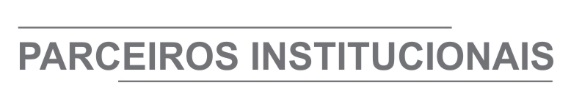 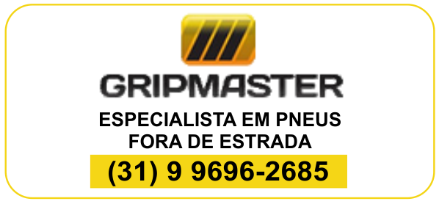 